ОПЕРАТИВНЫЙ ЕЖЕДНЕВНЫЙ ПРОГНОЗвозникновения и развития ЧС, связанных с состоянием (изменением) погодных условий и РХБ обстановки на территории Краснодарского краяна 11 января 2016 года.Подготовлен на основе информации «КЦГМС» филиала ФГБУ «Северо-Кавказское УГМС», ФГБУ «СЦГМС ЧАМ», Кубанского БВУ, Государственного управления ветеринарии Краснодарского края, филиала ФГУ «Россельхозцентр» по Краснодарскому краю, Управление Федеральной службы по надзору в сфере защиты прав потребителей и благополучия человека по Краснодарскому краю1. Обстановка.1.1. Чрезвычайные ситуации.За прошедший период на территории Краснодарского края чрезвычайных ситуаций не отмечалось.1.1.1. Метеорологическая: в прошедшие сутки местами в крае прошли осадки в виде дождя.1.1.2. Прогноз погоды представленный «КЦГМС» филиалом ФГБУ «Северо-Кавказское УГМС» на ближайшие сутки с 1800 10 января 2016 г. до 1800 11 января 2016 г.:                       По Краснодарскому краю: Ночью местами осадки в виде дождя и мокрого снега, в предгорьях местами налипание мокрого снега, днем дождь, местами сильный. Ночью и утром в отдельных пунктах туман. Ветер юго-восточный, южный 5-10 м/с, местами порывы до 12-17 м/с. Температура воздуха ночью 0...+5° при прояснении до -3°; днем +3...+8°, по югу местами до 10° тепла.                       На Черноморском побережье: дождь, на участке Анапа-Джубга местами сильный. Ветер юго-восточный, южный 12-14 м/с, порывы 15-20 м/с. Температура воздуха ночью +4...+9°, днем +8...+13°. 	По г. Краснодару: Временами дождь. Ветер юго-восточный, южный 5-10 м/с, днем порывы 8-13 м/с. Температура воздуха ночью +2...+4°, днем +7...+9°.На последующие двое суток 12-13 января:По Краснодарскому краю: 12.01 местами осадки, преимущественно в виде дождя, 13.01 осадки в большинстве районов, местами сильные. Ветер южный, юго-западный с переходом на западный, северо-западный 5-10 м/с, местами порывы 13-18 м/с. Температура воздуха ночью +2...+7°; днем 6-11°, по югу местами до 14° тепла.На Черноморском побережье: температура воздуха ночью +5...+10°; днем 9-14° тепла.Предупреждение:09 -11.01.16г. в горах Краснодарского края лавиноопасно (ОЯ).10 -11.01.16 в горах Б.Сочи выше 500 м лавиноопасно (ОЯ).1.2. Гидрологическая: в связи с положительными температурами воздуха на водных объектах края отмечается подъемы уровней рек, таяние   ледовых явлений, забереги,  шугоход, ледоход , местами переходящие в заторы.    Прогноз: в связи с прогнозируемыми положительными температурами, дальнейшего таяния снега в ночные и дневные  часы на водных объектах края ожидается дальнейшее поднятие уровня в реках.1.3.Геологическая: в норме.Прогноз: прогнозируется активизации экзогенных процессов.	1.4. Лавиноопасность: высота снежного покрова на г.Аибга (МО г.Сочи)146 см.Прогноз: по данным ФГБУ «СЦГМС ЧАМ» на период  от 18 час. 10.01.2016 г.  до 18 час. 11.01.2016 г.  в горах выше 500 м Слабая лавинная опасность. На автодороге А-149 Адлер – Красная Поляна Нелавиноопасно 1.5. Сейсмическая: в норме.Прогноз: возможна сейсмическая активность на территории муниципальных образований: Новокубанский, Отрадненский, Успенский районы и гг.Армавир, Анапа, Геленджик, Новороссийск, Сочи.1.6. Техногенная: 1.6.1. Обстановка по пожарам: за прошедшие сутки  в крае было зафиксировано 10 пожаров, погибших и пострадавших нет.	1.6.2. ДТП: за прошедшие сутки на автомобильных дорогах края произошло 9 ДТП, в результате погибло 2 человека, пострадало 12 человек.	1.6.3. ВОП:За прошедшие сутки на территории Краснодарского края  ВОП не обнаружено.1.7. Радиационная, химическая и бактериологическая: в норме.1.8. Биолого-социальная обстановка:Происшествия на водных объектах: за прошедший период на водных объектах края утонувших нет.1.8.2. Эпидемиологическая обстановка: в норме.1.8.3.Эпизоотическая обстановка: в норме.1.8.4. Фитосанитарная обстановка: в норме.2. Прогноз чрезвычайных ситуаций.2.1.Природного характера.2.1.1. 11 января  в горах на территории Краснодарского края МО (Апшеронский район, Мостовской район, МО Сочи).существует вероятность возникновения ЧС и происшествий, связанных с:обрывом воздушных линий связи и электропередач; выходом из строя объектов жизнеобеспечения;увеличением травматизма и гибелью населения, находящегося в горах;перекрытием автомобильных дорог, мостов, тоннелей; затруднением в работе транспорта, увеличением ДТП.Источник ЧС и происшествий – сход снежных лавин в горах. 2.1.2. 11 января местами на территории всех муниципальных образований  существует вероятность возникновения ЧС и происшествий, связанных с:увеличением травматизма у населения;авариями на объектах энергетики;обрывом воздушных линий связи и электропередач;затруднением в работе транспорта, увеличением количества ДТП.Источник ЧС и происшествий – налипание мокрого снега, снежный накат, гололедица.2.1.3. 11 января на территории всех муниципальных образований, возможны ЧС и происшествия, связанные с:потерей устойчивости строительных и портовых кранов и их падением;повреждением и разрушением построек, кровли, рекламных щитов, обрывом воздушных линий связи и электропередач, обрушением слабоукрепленных, широкоформатных и ветхих конструкций;повреждением транспорта, увечьями людей из-за повала деревьев и рекламных щитов;затруднением в работе транспорта, увеличением ДТП;возможны затруднения в работе Керченской паромной переправы;выходом из строя объектов жизнеобеспечения;Источник ЧС и происшествий – сильный ветер.2.1.4. 11 января на территории всех муниципальных образований, возможны ЧС и происшествия, связанные с:	авариями на объектах энергетики; 	подтоплением и затоплением территорий, населенных пунктов, пониженных участков не имеющих естественного стока воды;  	нарушением работы ливневых систем;	затруднением в работе транспорта;	Источник ЧС и происшествий – сильные осадки, налипание мокрого снега на проводах и деревьях,  гололедно-изморозевые отложения, гололед.2.1.5. 11 января на территории муниципальных образований: Апшеронский, Мостовской, Туапсинский районы и МО Горячий Ключ, Геленджик, Новороссийск, Сочи существует вероятность возникновения ЧС и происшествий, связанных с:перекрытием автомобильных и железных дорог;повреждением опор ЛЭП и мостов, газо-, водо-, нефтепроводов, объектов жизнеобеспечения;разрушением жилых домов, строений, строительных площадок;возможным травматизмом и гибелью людей.Источник ЧС и происшествий – оползни, сели, обвалы, просадка грунта.            2.1.6. 11 января на территории муниципальных образований Абинский, Апшеронский, Крымский, Северский, Туапсинский и гг. Анапа, Горячий Ключ, Геленджик, Новороссийск возникновение ЧС и происшествий, связанных с:затоплением и подтоплением территорий и сельхозугодий, населенных пунктов; резкими подъемами уровней рек, затоплением и подтоплением пониженных участков, не имеющих естественного стока воды;размывом берегов рек, прорывом дамб обвалований, плотин прудов;подмывом опор мостов, земляных насыпей ж/д путей (эстакад) на подходах к мостам, опор ЛЭП;нарушением функционирования объектов жизнеобеспечения;активизацией оползневых процессов.Источник ЧС и происшествий – высокие уровни воды (снегодождевой паводок), резкий подъем уровней  воды в реках (НЯ).2.2. Техногенного характера:2.2.1 11 января в крае возможны ЧС и происшествия, связанные с:авариями на объектах ЖКХ, на объектах энергетики;гибелью людей в результате ДТП;гибелью людей на пожарах;затруднением в работе паромной переправы «Порт Кавказ»;в связи с отопительным сезоном возможно увеличение количества бытовых пожаров, приводящее к гибели людей, при использовании неисправных электронагревательных приборов, перекала печей, а также несоблюдения правил пожарной безопасности;увеличение количества ДТП, затруднением в работе транспорта и увеличением травматизма населения из-за гололедицы.возможно увеличение пожаров и получение травм и ожогов у людей, при использовании пиротехнических средств, в отдельных случаях с летальным исходом;затруднением в работе автотранспорта, увеличением количества ДТП в результате гололедицы и снежного наката на автомобильных дорогах края.2.3. Биолого-социального характера:в связи с продолжающимся охотничьим сезоном, существует вероятность возникновения несчастных случаев, связанных с использованием огнестрельного оружия;возможен сезонный рост заболеваемости населения ОРВИ и ОРЗ;ожидается увеличение количества случаев травматизма среди населения, связанных с гололедом;существует вероятность возникновения чрезвычайных ситуаций, обусловленных несанкционированным выходом людей и техники на тонкий лед водоемов;на территории края существует вероятность возникновения новых очагов заболеваний: АЧС на свиноводческих предприятиях, сибирской язвой крупного рогатого скота на молочно-товарных фермах и в личных подсобных хозяйствах3. РекомендацииПо общим мероприятиям:довести прогноз до глав городских и сельских поселений, руководителей туристических групп, руководителей предприятий, организаций, аварийно-спасательных формирований;проверить готовность аварийно-спасательных формирований и органов управления к выполнению задач по предупреждению и ликвидации ЧС;проверить готовность средств эвакуации, техники, плавсредств;подготовить места эвакуации;проверить работу систем оповещения населения;организовать дежурство руководящего состава;поддерживать на необходимом уровне запасы материальных и финансовых ресурсов для ликвидации чрезвычайных ситуаций.По предупреждению и смягчению последствий от воздействия сильных осадков и гололедных явлений:обеспечить готовность аварийных бригад к реагированию на авариях   на объектах жизнеобеспечения и в системах энергоснабжения;обеспечить контроль готовности спасательных служб к реагированию на ДТП;ограничить движение транспорта по горным дорогам и перевалам;организовать запас инертных материалов вдоль автодорог на участках с затяжными подъемами и спусками;коммунальным и дорожным службам принять меры по расчистке автодорог, иметь в наличие твердые и жидкие реагенты, для своевременной обработки дорог и тротуаров к обеспечению нормального функционирования транспортного сообщения в условиях неблагоприятных гидрометеоявлений.По предупреждению и смягчению последствий от воздействия резкий подъем уровней  воды:провести заседание КЧС;провести оповещение населения о возможном возникновении ЧС;привести в готовность все имеющиеся в наличии плавсредства для проведения спасательных и эвакуационных работ;проверить готовность аварийно-спасательных формирований и органов управления к выполнению задач по предупреждению и ликвидации ЧС;подготовить места эвакуации;проверить работу систем оповещения населения;выставить круглосуточные посты наблюдения на водных объектах в местах возможного возникновения заторов (железнодорожные, автомобильные и пешеходные мостовые переходы, места сужения русел рек, места крутых поворотов русел рек);организовать дежурство руководящего состава;при необходимости провести упреждающую эвакуацию населения из зоны возможного возникновения ЧС ( подтопления, затопления, просадка грунта, оползни и т.п.);поддерживать на необходимом уровне запасы материальных и финансовых ресурсов для ликвидации чрезвычайных ситуаций.обеспечить готовность аварийных бригад к реагированию на авариях на объектах жизнеобеспечения и в системах энергоснабжения;провести расчистку ливневых систем от мусора для беспрепятственного стока дождевых вод;усилить контроль за водными объектами и гидротехническими сооружениями (дамбы обвалования, мосты, прудовые хозяйства);при угрозе ЧС вывести людей и технику с прибрежной зоны и устьев рек;организациям, эксплуатирующим авто и ж/д дороги усилить контроль за оползневыми участками, принять меры по своевременной расчистке дорог в случае сходов оползней.подготовить лечебные учреждения к возможному приему пострадавших в период прохождения паводковых вод.По предупреждению травматизма населения, проваливания людей и техники под лед: не допускать выхода  людей  и техники на лед, обратить особое внимание на прибрежную часть Азовского моря и лиманы; провести проверку сил и средств, привлекаемых к спасанию терпящих   бедствие на льду, осуществлять постоянный надзор за техническим состоянием технических средств, привлекаемых к спасанию терпящих бедствие на льду.По противопожарным мероприятиям:организовать контроль пожарной обстановки и проведение в полном объеме превентивных мероприятий;активизировать работу по противопожарной пропаганде, усилить контроль за состоянием пожарной безопасности в связи с массовым использованием населения обогревательных приборов ввиду понижения температуры воздуха;в целях предупреждения чрезвычайных ситуаций и происшествий, вызываемых использованием пиротехнических средств, вести разъяснительную работу по их безопасному использованию;пресекать продажу несертифицированных пиротехнических средств.По предупреждению ДТП:обеспечить готовность спасательных служб к реагированию на ДТП и аварии на других видах транспорта;совместно с территориальными органами ГИБДД МВД России реализовать меры по предупреждению возникновения ЧС и аварийных ситуаций на автомобильных трассах;организовать контроль маршрутов, по которым осуществляются перевозки туристов автотранспортом повышенной проходимости с целью обеспечения безопасности туристов.По противоэпизоотическим мероприятиям:организовать контроль по эпизоотической (АЧС, сибирская язва у крупного рогатого скота), эпидемиологической, фитосанитарной обстановках и проведение в полном объеме превентивных мероприятий.По предупреждению и смягчению последствий от воздействия схода снежных лавин:не допущен выход  неорганизованных групп  и техники в горные районы  края; усилен контроль за регистрацией групп туристов, направляющихся в горные районы, туристы обеспечены достоверной информацией о метеоусловиях на маршрутах;обеспечена готовность аварийных бригад к реагированию на авариях на объектах жизнеобеспечения и в системах энергоснабжения;ограничено движение транспорта по горным дорогам и перевалам;коммунальные и дорожные службам приняли меры по расчистке автодорог в условиях неблагоприятных гидрометеоявлений.ОД ЕДДС доложить в письменном виде в оперативную дежурную смену Главного управления МЧС России по Краснодарскому краю по факсу 8-861-267-18-57 или на электронный адрес omip@cuks23.ru до 16.00 10.01.2016:время получения Ежедневного оперативного прогноза;список должностных лиц, кому доведено «В том числе ГИБДД, МВД, ДРСУ, Автодор» и время доведения;проведенные превентивные мероприятия;уточненный состав дежурных сил и средств.СОД ЦУКС ГУ МЧС Россиипо Краснодарскому краю          подполковник  вн. службы			                                           п/п                  А.А. СальникИсполнитель:А.А. Черкашин322-01-033, 8(861)268-67-93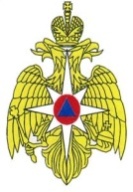 МЧС РОССИИ ФЕДЕРАЛЬНОЕ КАЗЕННОЕ УЧРЕЖДЕНИЕ «ЦЕНТР УПРАВЛЕНИЯ В КРИЗИСНЫХ СИТУАЦИЯХ ГЛАВНОГО УПРАВЛЕНИЯ МЧС РОССИИ ПО КРАСНОДАРСКОМУ КРАЮ» (ФКУ «ЦУКС ГУ МЧС России по Краснодарскому краю»)ул. Мира, 56, Краснодар,  350063, тел./fax: (861) 262-25-14cuks23@cuks23.ru«10» января 2016 № 23/17-200На № _________ от ____________Главам муниципальных образованийКраснодарского края(через ЕДДС)